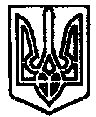       УКРАЇНА	                        ПОЧАЇВСЬКА  МІСЬКА  РАДА                                 ВОСЬМЕ  СКЛИКАННЯДРУГА СЕСІЯ РІШЕННЯВід «     » січня 2021 року	№ ПРОЕКТПро співфінансування проекту «Реконструкція філії «Старотаразька загальноосвітня школа  I-II ступенів опорного закладу Почаївська загальноосвітня школа  I-III ступенів » за адресою: вул. Шкільна, 2 с. Старий Тараж Кременецького районуТернопільської області»Відповідно до абзацу третього Наказу Міністерства регіонального розвитку, будівництва та житлово-комунального господарства України №80 від 24.04.2015 року, з метою підготовки проекту для участі в конкурсному відборі проектів, що фінансуватимуться за рахунок коштів Державного фонду регіонального розвитку у 2021 році, керуючись Законом України  «Про місцеве самоврядування в Україні»,  Почаївська міська радаВИРІШИЛА:У разі затвердження у 2021 році за результатами конкурсного відбору проектів, що можуть реалізуватися за рахунок коштів Державного фонду регіонального розвитку проекту «Реконструкція філії «Старотаразька загальноосвітня школа I-II ступенів опорного закладу Почаївська загальноосвітня школа I-III ступенів Почаївської міської ради» за адресою: вул. Шкільна, 2 с. Старий Тараж Кременецького району Тернопільської області», співфінансувати такий проект з місцевого бюджету в розмірі 20 % від кошторисної вартості проекту, що становить 1941,95 тис. грн.Контроль за виконанням даного рішення покласти на постійну комісію з питань соціально-економічного розвитку, інвестицій та бюджету.Мамчур С.М. Чубик А.В.     Бондар Г.В.    